Тема: Развитие внимания в дошкольном возрастеАвтор-составитель:педагог-психологКижакина Ю.В.Под вниманием понимается направленность и сосредоточенность психической активности на определенном объекте при отвлечении от других. Таким образом, этот психический процесс является условием успешного осуществления любой деятельности как внешней, так и внутренней. К основным свойствам внимания относятся:- Устойчивость (сосредоточенность, концентрация);- Объем (способность удержать в фокусе внимания несколько объектов);- Переключаемость (возможность смещения фокуса внимания с одного объекта на другой – по воле человека);- Распределяемость (способность распределять внимание между несколькими видами деятельности, например – одновременно слушать сказку и рисовать).Этапы развития внимания у детей:0-1 год - непроизвольное внимание. Ребенок обращает внимание на все яркое и необычное.1-2 года - начало формирования произвольного внимания. У детей этого возраста появляется сильный исследовательский интерес и стремление к самостоятельности. Ребенок сам выбирает себе занятие по душе.2-3 года - формирование умения следовать наглядной инструкции и выполнять задания по образцу.3-4 года - активное развитие слухового внимания.5-7 лет - продолжает формироваться волевое внимание. Увеличение объема внимания, его устойчивости и способности переключать внимание с одного объекта на другой.Обобщая выше сказанное, можно сделать вывод, что у детей дошкольного возраста наиболее развито непроизвольное внимание. С возрастом дети учатся контролировать свои психические процессы. Одна из главных задач дошкольного возраста – развитие произвольного (волевого) внимания. Способность концентрироваться на задаче, переключаться с одного вида деятельности на другой, необходимы для успешного обучения в школе.Развитие внимания дошкольника связано с тем, что изменяется организация его жизни, он осваивает новые виды деятельности (игровую, трудовую, продуктивную). В 4-5 лет ребенок направляет свои действия под влиянием взрослого. Первоначально - это внешние средства, указательный жест, слово взрослого.В старшем дошкольном возрасте таким средством становится речь самого ребенка, которая приобретает планирующую функцию. В свою очередь, развитие произвольного внимания тесно связано не только с развитием речи, но и с пониманием значения предстоящей деятельности, осознанием ее цели. Развитие этого вида внимания также связано с освоением норм и правил поведения, становлением волевого действия. Таким образом, развитие внимания происходит через становление произвольного, оно также связано с привычкой прилагать волевые усилия для достижения цели.Далее представлены варианты различных заданий для развития внимания у детей дошкольного возраста.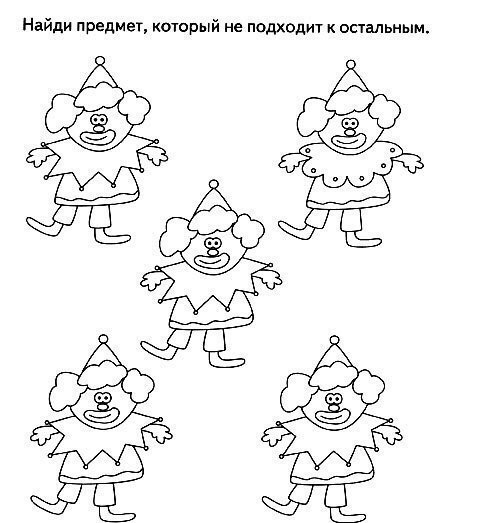 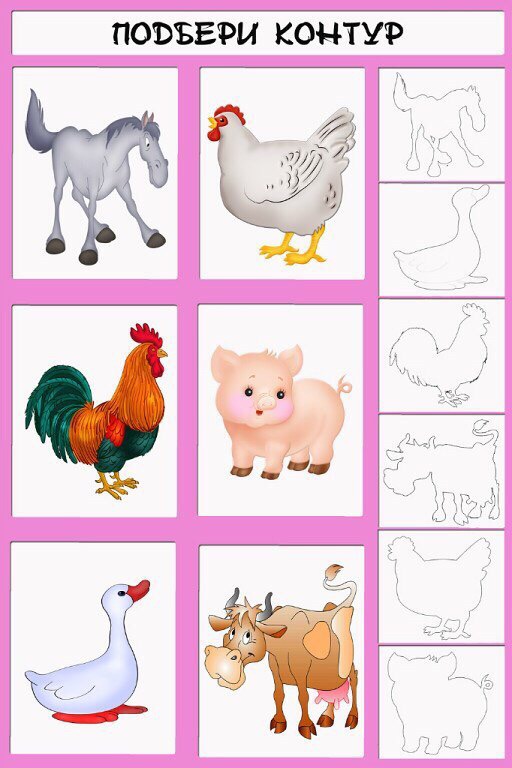 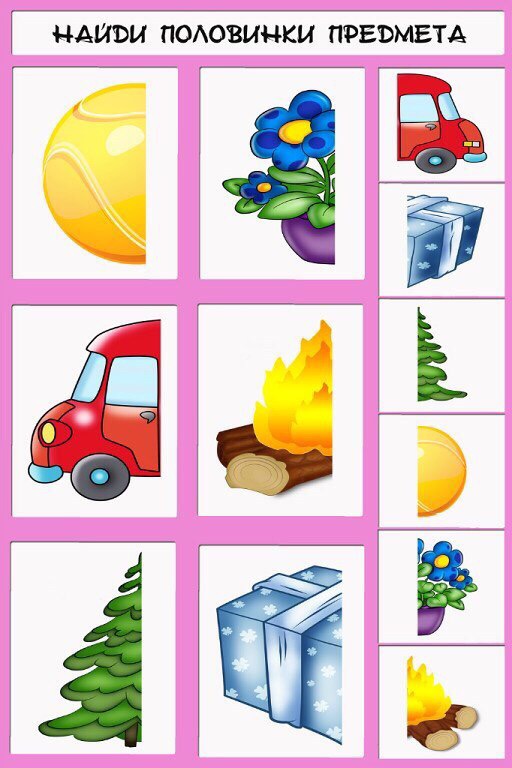 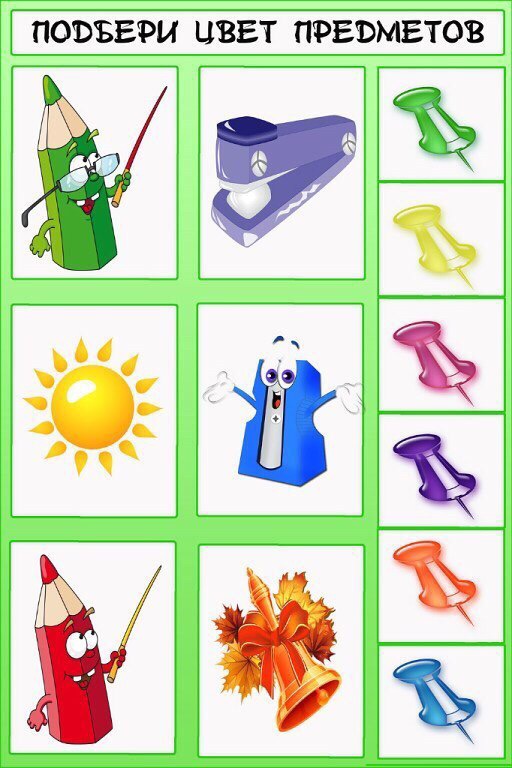 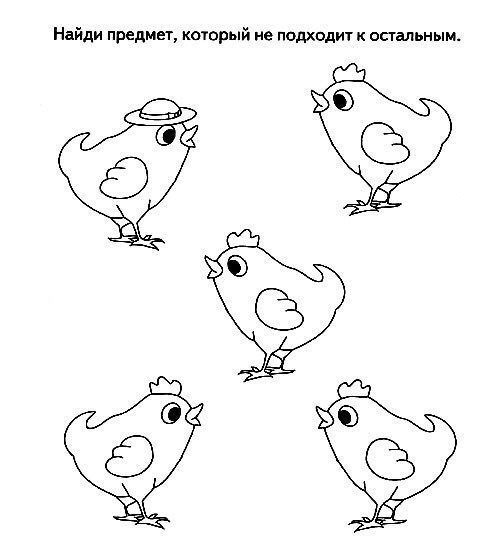 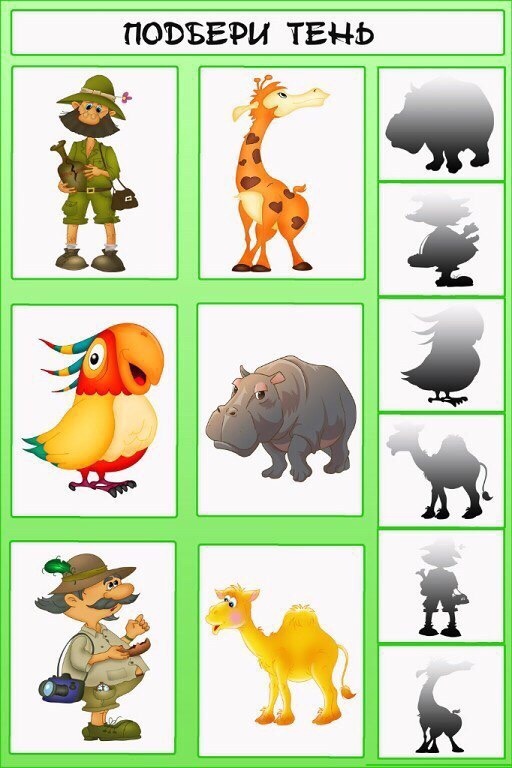 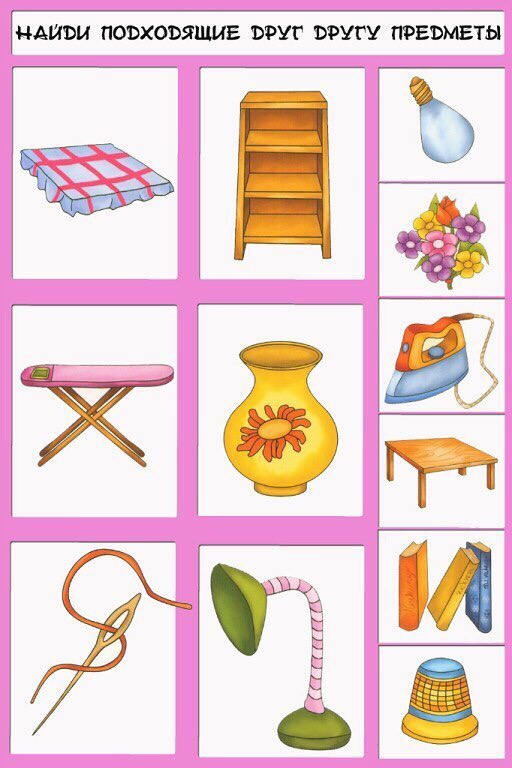 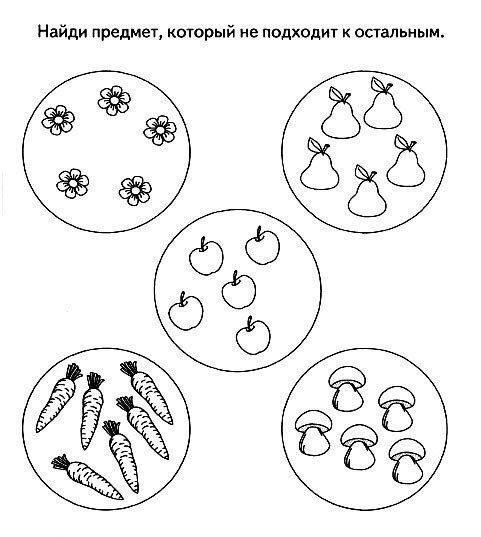 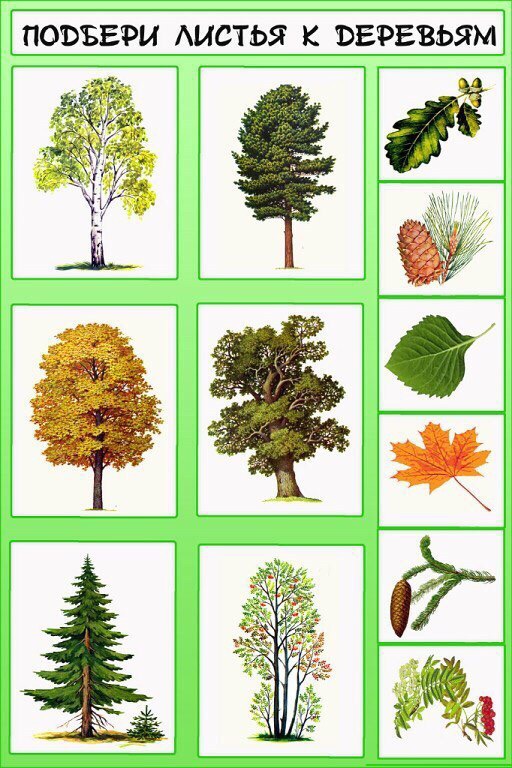 